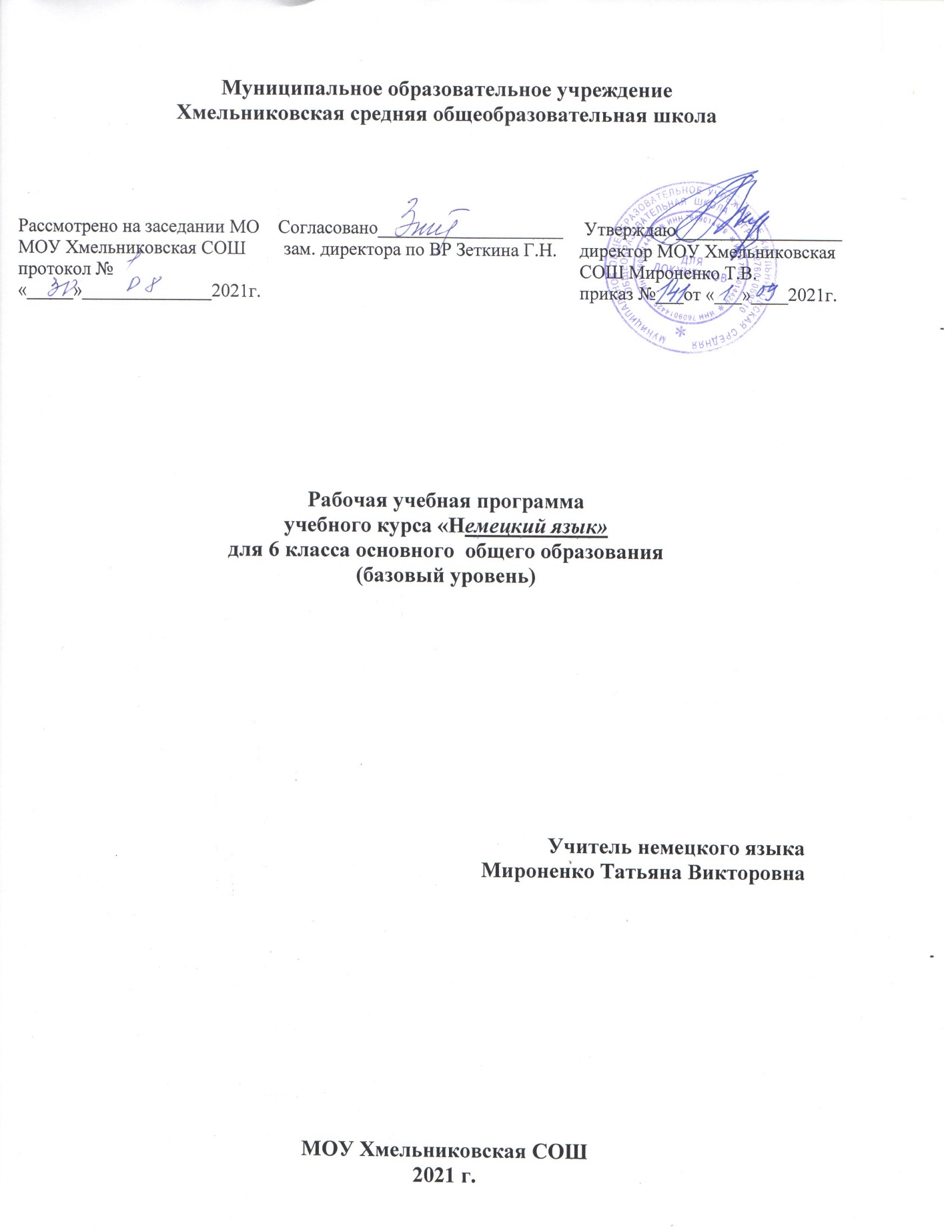 Пояснительная записка         Рабочая программа к УМК «Deutsch. Wunderkinder plus» - «Немецкий язык. Вундеркинды» для 6 класса разработана на основе:авторской программы Радченко О.А. по немецкому языку «Немецкий язык. Рабочие программы. Предметная линия учебников «Вундеркинды Плюс». 5-9 классы.: Москва, «Просвещение», 2017г., и соответствует Федеральному компоненту государственного образовательного стандарта (ФГОС) основного общего образования по немецкому языку;Федерального закона «Об образовании в Российской Федерации»»ФГОС основного общего образования;Постановления Главного государственного санитарного врача РФ от 28.09.2020 № 28 «Об утверждении санитарных правил СП 2.4.3648-20 «Санитарно-эпидемиологические требования к организациям воспитания и обучения, отдыха и оздоровления детей и молодежи»;Основной образовательной программы основного общего образования;Положения о рабочей программе Муниципального общеобразовательного учреждения Хмельниковская средняя общеобразовательная школа.         УМК «Вундеркинды плюс» для 6 класса является продолжением УМК для 5 класса новой серии учебников по немецкому языку «Вундеркинды плюс», разработанной издательством «Просвещение» для общеобразовательных учреждений Российской Федерации. В 6 классе учебный план предусматривает для иностранного языка 3 часа в неделю, что создаёт вполне благоприятные условия для успешного обучения. Как и в 5 классе, задачи данного УМК определяются психологическими особенностями целевой группы, целями и условиями обучения. Курс должен обеспечить:существенное количественное и качественное развитие и совершенствование важнейших лексико - грамматических, орфографических и фонетических навыков;дальнейшее развитие основных коммуникативных и учебных компетенций.Программа детализирует и раскрывает содержание стандарта, определяет общую стратегию обучения, воспитания и развития учащихся средствами учебного предмета в соответствии с целями изучения немецкого языка, которые определены стандартом для базового уровня.Основное назначение иностранного языка состоит в формировании коммуникативной компетенции, т.е. способности и готовности осуществлять иноязычное межличностное и межкультурное общение с носителями языка.    Структура документаРабочая программа по немецкому языку для базового уровня представляет собой целостный документ, включающий три раздела: пояснительную записку; основное содержание с примерным распределением учебных часов по основным разделам курса; требования к уровню подготовки учащихся.            Иностранный язык (в том числе немецкий) входит в общеобразовательную область «Иностранные языки». Язык является важнейшим средством общения, без которого невозможно существование и развитие человеческого общества. Происходящие сегодня изменения в общественных отношениях, средствах коммуникации (использование новых информационных        технологий) требуют повышения        коммуникативной        компетенции школьников, совершенствования их филологической подготовки. Все это повышает статус предмета «Иностранный язык» как общеобразовательной учебной дисциплины.Иностранный язык как учебный предмет характеризуется:межпредметностью (содержанием речи на иностранном языке могут быть сведения из разных областей знания, например, литературы, искусства, истории, географии, обществознания и др.);многоуровневостью (с одной стороны необходимо овладение различными языковыми средствами, соотносящимися с аспектами языка: лексическим, грамматическим, фонетическим, с другой - умениями в четырех видах речевой деятельности);полифункциональностью (может выступать как цель обучения и как средство           приобретения сведений в самых различных областях знания).Являясь существенным элементом культуры народа – носителя данного языка и средством передачи ее другим, иностранный язык, в том числе немецкий, способствует формированию у школьников целостной картины мира. Владение иностранным языком повышает уровень гуманитарного образования школьников, способствует формированию личности и ее социальной адаптации к условиям постоянно меняющегося поликультурного, полиязычного мира.Иностранный язык расширяет лингвистический кругозор учащихся, способствует формированию культуры общения, содействует общему речевому развитию учащихся. В этом проявляется взаимодействие всех языковых учебных предметов, способствующих формированию основ филологического образования школьников.Данная рабочая программа нацелена на        реализацию личностно-ориентированного, коммуникативно-когнитивного, социокультурного и деятельностного подходов к обучению немецкому языку.В качестве интегративной цели обучения рассматривается        формирование иноязычной коммуникативной компетенции, то есть способности и реальной готовности школьников осуществлять иноязычное общения и добиваться взаимопонимания с носителями иностранного языка, а также развитие и воспитание школьников средствами учебного предмета.Личностно-ориентированный подход, ставящий        в центр учебно-воспитательного процесса личность ученика, учет его способностей, возможностей и склонностей, предполагает особый акцент на социокультурной составляющей иноязычной коммуникативной компетенции. Это должно обеспечить культуроведческую направленность обучения, приобщение школьников к культуре страны/стран изучаемого языка, лучшее осознание культуры своей собственной страны, умение ее представить средствами иностранного языка, включение школьников в диалог культур.Изучение в старшей школе немецкого языка на базовом уровне направлено на достижение следующих целей:дальнейшее развитие иноязычной коммуникативной компетенции (речевой, языковой, социокультурной, компенсаторной, учебно-познавательной):речевая компетенция – совершенствование коммуникативных умений в четырех основных видах речевой деятельности (говорении, аудировании, чтении и письме); умений планировать свое речевое и неречевое поведение;языковая компетенция – систематизация ранее изученного материала; овладение новыми языковыми средствами в соответствии с отобранными темами и сферами общения: увеличение объема используемых лексических единиц; развитие навыков оперирования языковыми единицами в коммуникативных целях;социокультурная компетенция – увеличение объема знаний о социокультурной специфике страны/стран изучаемого языка, совершенствование умений строить свое речевое и неречевое поведение адекватно этой специфике, формирование умений выделять общее и специфическое в культуре родной страны и страны изучаемого языка;компенсаторная компетенция – дальнейшее развитие умений выходить из положения в условиях дефицита языковых средств при получении и передаче иноязычной информации;учебно-познавательная компетенция – развитие общих и специальных учебных умений, позволяющих совершенствовать учебную деятельность по овладению ино- странным языком, удовлетворять с его помощью познавательные интересы в других областях знания.развитие и воспитание способности и готовности к самостоятельному и непрерывному изучению иностранного языка, дальнейшему самообразованию с его помощью, использованию иностранного языка в других областях знаний; способности к самооценке через наблюдение за собственной речью на родном и иностранном языках; личностному самоопределению учащихся в отношении их будущей профессии;  их социальная адаптация; формирование качеств гражданина и патриота.Рабочая программа состоит из 7 разделов,  каждый раздел включает в себя информационно-тематические блоки, в рамках которых представлены разнообразные темы.Место предмета в федеральном базисном учебном планеФедеральный базисный учебный план для образовательных учреждений Российской Федерации отводит 102 часа для обязательного изучения немецкого языка из расчета 3-х учебных часов в неделю в 6 классе.      Основными критериями, определившими отбор и организацию учебного материала, явились:тематическое соответствие учебных материалов познавательным и личностным интересам учащихся 6 классов;учет возрастных особенностей, ценностно-ориентационной и мотивационной сферы учащихся;аутентичность учебного материала, его жанровое разнообразие;культуроведческая и страноведческая насыщенность;межпредметная обусловленность.    Данной рабочей программой предусматриваются преимущественно практические занятия в форме групповой, парной или индивидуальной форм организации учебной деятельности учащихся. При этом акцент делается на парную и групповую формы организации занятий. Предполагается выполнение проектных занятий в конце работы над темой.При реализации учебного плана основного общего образования применяется реализация рабочих программ по предметам с применением электронного обучения и, в случае необходимости, дистанционных образовательных технологий. Необходимость в таком методе обучения может быть обусловлена различными факторами: период карантина в образовательном учреждении; потребность в интерактивном взаимодействии учеников и преподавателей; обучение детей-инвалидов; возможность образовательного взаимодействия с учащимися в период их болезни; при заочной (экстернатной) форме обучения; выполнение проектной работы; индивидуальная работа с одарёнными детьми; дополнительная возможность контроля знаний учащихся.Порядок и организация дистанционного обучения регулируется:Федеральным законом «Об образовании в Российской Федерации» от 29.12.12 г. № 273-ФЗ; Федеральным законом № 11-ФЗ от 28.02.2012 г. «О внесении изменений в Закон РФ «Об образовании» в части применения электронного обучения, дистанционных образовательных технологий»;  Приказом Минобрнауки России № 137 от 6 мая 2005 г. «Об использовании дистанционных образовательных технологий» и другими документами.При дистанционном обучении учащийся и учитель взаимодействуют в учебном процессе в следующих режимах: 1) синхронно, используя средства коммуникации и одновременно взаимодействуя друг с другом (online) – формат  проведения видео уроков: вебинар, скайп, zoom и т.д. (Чат-занятие, Веб-занятие, Видеоконференция); 2) асинхронно, когда учащийся выполняет какую-либо самостоятельную работу (offline), а учитель оценивает правильность её выполнения и даёт рекомендации по результатам учебной деятельности. Система дистанционного обучения может использовать либо обе формы взаимодействия (параллельную и последовательную), либо одну из них. Выбор формы определяется конкретными видами занятий, объёмом курса и техническими возможностями ОУ и обучающегося.Применение электронного обучения и дистанционных образовательных технологий предусматривает изучение нового материала, проверку знаний поверочными работами, тестами на ресурсах, определёнными учителем, с обратной связью через электронную почту, чаты, социальные сети, электронный журнал,  и др.При электронном обучением могут использоваться специализированные ресурсы Интернет, предназначенные для обучения («Российская электронная школа» (https://resh.edu.ru/), «Учи.ру» (https://uchi.ru/), «ЯКласс» (https://www.yaklass.ru/), «Яндекс.Учебник» (https://education.yandex.ru/home/), «Московская электронная школа» (https://uchebnik.mos.ru/catalogue), «Маркетплейс образовательных услуг» (https://elducation.ru/, «Мои достижения» (https://myskills.ru/), «Олимпиум» (https://olimpium.ru/),  решу ОГЭ, МетаШкола, Uztest.ru, do2rcokoit.ru, и т.п) – в соответствии с целями и задачами изучаемой образовательной программы и возрастными особенностями обучающихся. Кроме образовательных ресурсов Интернет, в процессе дистанционного обучения могут использоваться традиционные информационные источники, в том числе учебники, учебные пособия, хрестоматии, задачники, энциклопедические и словарно-справочные материалы, прикладные программные средства и пр. При дистанционном обучении длительность урока (нахождение ученика за компьютером) определятся исходя из возрастной категории обучающихся, соблюдая нормативные требования (СанПиН): 5-х классов – 15 мин.; 6-7-х классов – 20 мин.; 8-9-х классов – 25 мин..УП состоит из двух частей: обязательной части и части, формируемой участниками образовательных отношений.Требования  к  уровню  подготовки  учащихся  6  классаВ результате изучения немецкого языка ученик должензнать/понимать:- основные значения изученных лексических единиц (слов, словосочетаний); основные способы словообразования;- особенности структуры простых  предложений изучаемого иностранного языка; интонацию различных коммуникативных типов предложений;- признаки изученных грамматических явлений (видо-временных форм глаголов, модальных глаголов и их эквивалентов, артиклей, существительных, степеней сравнения прилагательных и наречий, местоимений, числительных, предлогов);- основные нормы речевого этикета (реплики-клише, наиболее распространенная оценочная лексика), принятые в стране изучаемого языка;- роль владения иностранными языками в современном мире, особенности образа жизни, быта, культуры стран изучаемого языка (всемирно известные достопримечательности, выдающиеся люди и их вклад в мировую культуру), сходство и различия в традициях своей страны и стран изучаемого языка;уметь:говорение- начинать, вести/поддерживать и заканчивать беседу в стандартных ситуациях общения, соблюдая нормы речевого этикета, при необходимости переспрашивая,  уточняя;- расспрашивать собеседника и отвечать на его вопросы, высказывая свое мнение, просьбу, отвечать на предложение собеседника согласием/отказом, опираясь на изученную тематику и усвоенный лексико-грамматический материал;- рассказывать о себе, своей семье, друзьях, своих интересах и планах на будущее, сообщать краткие сведения о своем городе/селе, о своей стране и стране изучаемого языка;- делать краткие сообщения, описывать события/явления (в рамках пройденных тем), передавать основное содержание, основную мысль прочитанного или услышанного, выражать свое отношение к прочитанному/услышанному, давать краткую характеристику персонажей;- использовать перифраз, синонимичные средства в процессе устного общения;аудирование- понимать основное содержание кратких, несложных аутентичных прагматических текстов (прогноз погоды, программы теле/радио передач, объявления на вокзале/в аэропорту) и выделять для себя значимую информацию;- понимать основное содержание несложных аутентичных текстов, относящихся к разным коммуникативным типам речи (сообщение/рассказ), уметь определить тему текста, выделить главные факты в тексте, опуская второстепенные;- использовать переспрос, просьбу повторить;чтение- ориентироваться в иноязычном тексте: прогнозировать его содержание по заголовку;- читать аутентичные тексты разных жанров преимущественно с пониманием основного содержания (определять тему, выделять основную мысль, выделять главные факты, опуская второстепенные, устанавливать логическую последовательность основных фактов текста);- читать несложные аутентичные тексты разных жанров с полным и точным пониманием, используя различные приемы смысловой переработки текста (языковую догадку, анализ, выборочный перевод), оценивать полученную информацию, выражать свое мнение;- читать текст с выборочным пониманием нужной или интересующей информации;письменная речь- заполнять анкеты и формуляры;- писать поздравления, личные письма с опорой на образец: расспрашивать адресата о его жизни и делах, сообщать то же о себе, выражать благодарность, просьбу, употребляя формулы речевого этикета, принятые в странах изучаемого языка;использовать приобретенные знания и умения в практической деятельности и повседневной жизни:- для социальной адаптации; достижения взаимопонимания в процессе устного и письменного общения с носителями иностранного языка, установления межличностных и межкультурных контактов в доступных пределах;- создания целостной картины полиязычного, поликультурного мира, осознания места и роли родного и изучаемого иностранного языка в этом мире;- приобщения к ценностям мировой культуры как через иноязычные источники информации, в том числе мультимедийные, так и через участие в школьных обменах, туристических поездках, молодежных форумах;           -  ознакомления представителей других стран с культурой своего народа; осознания себя гражданином своей страны и мира.Используемые  формы,  способы и средства проверки и оценки результатов  обучения.В качестве  видов  контроля  используются  текущий, промежуточный, итоговый.Текущий  контроль за  выполнением  задач  обучения  проводится  на  каждом  занятии (проверка понимания  прочитанного, прослушивание  устных  сообщений и т. п.).  объектами  контроля  являются виды  речевой  деятельности (говорение, аудирование, чтение, письмо) и  лексические  и  грамматические навыки  школьников.Промежуточный  контроль  проводится в конце  цепочки  уроков и ориентирован на  те же  объекты.Итоговый  контроль  проводится в конце  учебного  года. Проверке  подвергаются умения  во  всех  видах  речевой  деятельности.Уровни усвоения:  1 – репродуктивный ( оценка «3»)  2 – продуктивный (оценка «4»)        4 – учебно-исследовательский (оценка «5»)Планируемые результаты освоения учебного предмета Представленная программа обеспечивает достижение личностных, метапредметных и предметных результатов. Личностные результаты1. Воспитание гражданственности, патриотизма, уважения к правам, свободам и обязанностям человека.ценностное отношение к своей малой родине, семейным традициям; государственной символике, родному языку, к России;элементарные представления о культурном достоянии малой Родины;первоначальный опыт постижения ценностей национальной культуры;первоначальный опыт участия в межкультурной коммуникации и умение представлять родную культуру; представления о правах и обязанностях человека и товарища;2. Воспитание нравственных чувств и этического сознания.элементарные представления о моральных нормах и правилах нравственного поведения, в том числе об этических нормах взаимоотношений в семье, классе, школе, а также между носителями разных культур;представления о гуманистическом мировоззрении: доброта, желание доставить радость людям; бережное, гуманное отношение ко всему живому; великодушие, сочувствие; товарищество и взаимопомощь;стремление делать правильный нравственный выбор: способность анализировать нравственную сторону своих поступков и поступков других людей;почтительное отношение к родителям, уважительное отношение к старшим, заботливое отношение к младшим;нравственно-этический опыт взаимодействия со сверстниками, старшими и младшими детьми, взрослыми в соответствии с общепринятыми нравственными этическими нормами; доброжелательное отношение к другим участникам учебной и игровой деятельности на основе этических норм;3. Воспитание уважения к культуре народов стран изучаемого языка. элементарные представления о культурном достоянии стран;первоначальный опыт межкультурной  коммуникации; уважение к иному мнению и культуре других народов;4. Воспитание ценностного отношения к прекрасному, формирование представлений об эстетических идеалах и ценностях (эстетическое воспитание)элементарные представления об эстетических и художественных ценностях родной культуры и  культуры других стран;опыт эмоционального постижения народного творчества, детского фольклора, памятников культуры;опыт самореализации в различных видах творческой деятельности, формирования потребности и умения выражать себя в доступных видах творчества;мотивация к реализации эстетических ценностей в пространстве школы и семьи;отношение к учебе как творческой деятельности;5. Воспитание трудолюбия, творческого отношения к учению, труду, жизни.ценностное отношение к труду, учебе и творчеству, трудолюбие;потребности и умения выражать себя в различных доступных и наиболее привлекательных для ребенка видах творческой деятельности;дисциплинированность, последовательность, настойчивость и самостоятельность;опыт участия в учебной деятельности по овладению иностранным языком и осознание ее значимости для личности учащегося; навыки сотрудничества в процессе учебной и игровой деятельности со сверстниками и взрослыми;бережное отношение к результатам своего труда, труда других людей, к школьному имуществу, учебникам, личным вещам,мотивация к самореализации в познавательной и учебной деятельности;любознательность и стремление расширять кругозор6. Формирование ценностного отношения к здоровью и здоровому образу жизни.ценностное отношение к своему здоровью, здоровью близких и окружающих людей;представления о роли физической культуры и спорта для здоровья человека;личный опыт здоровьесберегающей деятельности;7. Воспитание ценностного отношения к природе, окружающей среде (экологическое воспитание).ценностное отношение к природе;опыт эстетического, эмоционально-нравственного отношения к природе.Предметные результатыВ процессе овладения познавательным (социокультурным) аспектом выпускник научится:- находить на карте страны изучаемого языка и континенты;- узнавать достопримечательности стран изучаемого языка/родной страны;- понимать особенности национальных и семейных праздников и традиций стран изучаемого языка;-понимать особенности образа жизни своих зарубежных сверстников;- узнавать наиболее известных персонажей иностранной детской литературы и популярные литературные произведения для детей;Пятиклассник получит возможность:- сопоставлять реалии стран изучаемого языка и родной страны;- представлять реалии своей страны средствами иностранного языка.- познакомиться и выучить наизусть популярные детские песенки и стихотворения;В процессе овладения учебным аспектом у учащихся будут развиты коммуникативные умения по видам речевой деятельности.В говорении  научится:вести и поддерживать элементарный диалог: этикетный, диалог-расспрос, диалог-побуждение, диалог-обмен мнениями;кратко описывать и характеризовать предмет, картинку, персонаж;рассказывать о себе, своей семье, друге, школе, родном крае, стране и т.п. (в пределах тема-тики основной школы).Пятиклассник  получит возможность научиться:воспроизводить наизусть небольшие произведения детского фольклора: рифмовки, стихотворения, песни;кратко передавать содержание прочитанного/услышанного  текста;выражать отношение к прочитанному/услышанному.В аудировании научится:понимать на слух:- речь учителя по ведению урока;- связные высказывания учителя, построенные на знакомом материале или содержащие некоторые незнакомые слова;- выказывания одноклассников;- небольшие тексты и сообщения, построенные на изученном речевом материале, как при непосредственном общении, так и при восприятии аудиозаписи;- содержание текста на уровне значения (уметь отвечать на вопросы по содержанию текста);понимать основную информацию услышанного;извлекать конкретную информацию из услышанного;понимать детали текста;вербально или невербально реагировать на услышанное;Пятиклассник получит возможность научиться:понимать на слух разные типы текстов, соответствующие возрасту и интересам учащихся (краткие диалоги, описания, детские стихотворения и рифмовки, песни, загадки) – время звучания до 2 минут;использовать контекстуальную или языковую догадку;не обращать внимание на незнакомые слова, не мешающие понимать основное содержание текста.В чтении  овладеет техникой чтения, т.е. научится читать:по транскрипции;с помощью (изученных) правил чтения и с правильным словесным ударением;написанные цифрами время, количественные и порядковые числительные и даты;с правильным логическим и фразовым ударением простые нераспространенные предложения;основные коммуникативные типы предложений (повествовательные, вопросительные, побудительные, восклицательные);с определенной скоростью, обеспечивающей понимание читаемого.В письме  научится:- правильно списывать, - выполнять лексико-грамматические упражнения,- делать записи (выписки из текста),- делать подписи к рисункам,- отвечать письменно на вопросы,- писать открытки - поздравления с праздником (объём 20-30 слов),- писать личные письма в рамках изучаемой тематики (объём 30-40 слов) с опорой на образец;Метапредметными результатами изучения немецкого языка в 6 классе являются:- развитие умения взаимодействовать с окружающими, выполняя разные роли в пределах речевых потребностей и возможностей школьника;- развитие коммуникативных способностей школьника, умения выбирать адекватные языковые и речевые средства для успешного решения элементарной коммуникативной задачи;-  расширение общего лингвистического кругозора школьника;- развитие познавательной, эмоциональной и волевой сфер школьника; формирование мотивации к изучению иностранного языка;- овладение умениями координированной работы с разными компонентами учебно-методического комплекса (учебником, аудиодиском и т.д.).Воспитательные цели обучения формулируются следующим образом:способствовать средствами предмета интеллектуальному и эмоциональному развитию личности ребёнка, его внимания, памяти и воображения;  поддерживать процессы социализации, создавая ситуации заинтересованного, доброжелательного общения, в которых учащиеся смогут проявить себя и лучше узнать друг друга; содействовать тем самым формированию культуры общения, общему речевому развитию учащихся; способствовать средствами предмета процессу личностной и национальной самоидентификации школьников, реализуя методические принципы личностной ориентации и межкультурной направленности; поддерживать становление способности и готовности брать на себя ответственность за свой выбор; создавать условия для проявления и развития творческих способностей школьников;  мотивировать учащихся к изучению немецкого языка и развивать интерес к странам изучаемого языка; использовать информацию о родном языке и культуре своей страны как важный фон для формирования ценностных представлений о них; раскрывать общеобразовательную и практическую ценность владения иностранными языками, показать в доступной для данного возраста форме значение языка как средства получения информации в различных областях знания, приобщать школьников к чтению на немецком языке как для самообразования, так и для развлечения.  Система оценки достижений планируемых результатов обучения.   Итоговый и промежуточный контроль знаний осуществляется в тестовой форме по всем видам речевой деятельности, текущий по отдельным видам речевой деятельности в виде тестов, устных и письменных контрольных работ.     Текущий контроль позволяет видеть процесс становления умений и навыков, заменять отдельные приемы работы, вовремя менять виды работы, их последовательность в зависимости от особенностей той или иной группы обучаемых. Основным объектом текущего контроля будут языковые умения и навыки, однако не исключается и проверка речевых умений в ходе их формирования. В отдельных случаях возможен контроль какого-либо отдельного вида речевой деятельности. В процессе текущего контроля используются обычные упражнения, характерные для формирования умений и навыков пользования языковым материалом, и речевые упражнения.      Промежуточный контроль проводится после цепочки занятий, посвященных какой-либо теме или блоку, являясь подведением итогов приращения в области речевых умений. Объектом контроля в этом случае будут речевые умения, однако проверке подвергаются не все виды речевой деятельности. Формами промежуточного контроля являются тесты и контрольные работы, тематические сообщения, тематические диалоги и полилоги, проекты, соответствующие этапу обучения.       Итоговый контроль призван выявить конечный уровень обученности за весь курс и выполняет оценочную функцию. Цель итогового контроля - определение способности обучаемых к использованию иностранного языка в практической деятельности. В ходе проверки языковых навыков и рецептивных коммуникативных умений необходимо использовать преимущественно тесты, поскольку при проверке этих навыков и умений можно в полной мере предугадать ответы обучаемых. При контроле же продуктивных коммуникативных умений (говорение, письмо) проявляется творчество обучаемых, так как эти коммуникативные умения связаны с выражением их собственных мыслей. Поэтому продуктивные коммуникативные умения могут проверяться либо с помощью тестов со свободно конструируемым ответом и последующим сравнением этого ответа с эталоном, либо с помощью коммуникативно ориентированных тестовых заданий. Задания, направленные на контроль отдельных компонентов владения языком, проверяют сформированность грамматических, лексических, фонетических, орфографических и речевых навыков. Важным является использование заданий, направленных на контроль способности и готовности, обучаемых к общению на иностранном языке в различных ситуациях. В тесты и контрольные работы, используемые для промежуточного и итогового контроля, необходимо включать для проверки продуктивных умений такие задания, при выполнении которых обучаемые становятся участниками иноязычного общения. Это могут быть ролевые игры, интервью, заполнение анкеты, круглый стол, т. е. задания, требующие большей самостоятельности и содержащие элементы творчества. Шкала оценивания результатов тестирования.Оценивание заданий по письму. Оценивание заданий в устной речи.За каждые 3 лексические и 3 грамматические ошибки отметка снижается на один балл. Содержание учебного предмета «Немецкий язык»В курсе немецкого языка можно выделить следующие содержательные линии:коммуникативные умения в основных видах речевой деятельности: аудировании, говорении, чтении и письме;компенсаторные умения;общеучебные умения и универсальные способы деятельности;специальные учебные умения;языковые средства и навыки пользования ими;социокультурные знания и умения.Все указанные содержательные линии находятся в тесной взаимосвязи, и отсутствие одной из них нарушает единство учебного предмета «Немецкий язык».Коммуникативные  умения  по видам речевой деятельностиГоворение1. Диалогическая формаУмение вести:            этикетные диалоги в типичных ситуациях бытового, учебно-трудового и межкультурного общения, в том числе с помощью средств коммуникации;диалог - расспрос (запрос информации и ответ на него);диалог - побуждение к действию. Объём реплик не менее 3 со стороны каждого учащегося.           2. Монологическая форма           Умение пользоваться:основными  коммуникативными  типами  речи: описание, рассказ, характеристика (персонажей), сообщение. Объём высказывания от 8-10 фраз.АудированиеВоспринимать на слух и понимать:речь учителя и одноклассников  в процессе общения на уроке и вербально/невербально  реагировать   на  услышанное;небольшие доступные тексты  в аудиозаписи, построенные в основном на изученном языковом материале, в том числе  полученные с помощью средств языковой коммуникации.На данной ступени при прослушивании текстов используется письменная речь для фиксации значимой информации.ЧтениеЧитать: вслух небольшие тексты, построенные на изученном языковом материале;про себя и понимать тексты, содержащие как изученный языковой материал, так и отдельные новые слова, находить в тексте необходимую информацию (имена персонажей, где происходит действие и т.д.).возможно использование двуязычного словаря.ПисьмоВладеть: умением выписывать из текста слова, словосочетания и предложения;основами письменной речи: писать по образцу поздравление с праздником, короткое личное письмо, поздравление с днём рождения, выражать пожелания.Компенсаторные уменияСовершенствуются умения:переспрашивать, просить повторить;использовать в качестве опоры ключевые слова, тематический словарь;прогнозировать содержание текста на основе заголовка;догадываться о значении незнакомых слов по контексту, по жестам и мимике собеседника.Общеучебные умения   и   универсальные учебные действияВ процессе изучения курса «Немецкий язык» пятиклассники:совершенствуют приемы работы с текстом, опираясь на умения, приобретенные на уроках родного языка (прогнозировать содержание текста по заголовку, данным к тексту рисункам, списывать текст, выписывать отдельные слова и предложения из текста и т.п.);овладевают более разнообразными приемами раскрытия значения слова, используя словообразовательные элементы; синонимы, антонимы, контекст;совершенствуют общеречевые коммуникативные умения, например, начинать и завершать разговор, используя речевые клише; поддерживать беседу, задавая вопросы и переспрашивая;учатся осуществлять самоконтроль, самооценку.Общеучебные и специальные учебные умения, а  также  социокультурная осведомленность приобретаются учащимися в процессе формирования коммуникативных умений  в основных видах речевой деятельности.Формируются и совершенствуются умения:работать с информацией: сокращение, расширение устной и письменной информации, создание второго текста по аналогии, заполнение таблиц;работать с прослушанным/прочитанным текстом: извлечение основной информации, извлечение запрашиваемой или нужной информации, извлечение полной и точной информации;работать с разными источниками на иностранном языке: справочными материалами, словарями, интернет-ресурсами, литературой;планировать и осуществлять учебно-исследовательскую работу: выбор темы исследования, составление плана работы, знакомство с исследовательскими методами (наблюдение, анкетирование, интервьюирование), анализ полученных данных и их интерпретация, разработка краткосрочного проекта и его устная презентация с аргументацией, ответы на вопросы по проекту; участвовать в работе над проектом; взаимодействовать в группе с другими участниками проектной деятельности;— самостоятельно работать, рационально организовывая свой труд в классе и дома.Специальные  учебные  уменияУчащиеся 5 класса овладевают следующими специальными (предметными) учебными умениями и навыками:    пользоваться  двуязычным словарем; пользоваться  справочным материалом, представленным в виде таблиц, схем, правил;вести словарь (словарную тетрадь);систематизировать слова, например, по тематическому принципу;пользоваться языковой догадкой, например, при опознавании интернационализмов;находить ключевые слова и социокультурные реалии при  работе с текстом;делать обобщения  на основе структурно - функциональных схем простого предложения;участвовать в проектной деятельности межпредметного характера.Языковые средстваГрафика, каллиграфия, орфография.Правила чтения и написания новых слови навыки применения в рамках изучаемого лексико-грамматического материала.Фонетическая сторона речи.Различение на слух всех звуков немецкого языка и адекватное их произношение, соблюдение правильного ударения в словах и фразах. Членение предложений на смысловые группы. Соблюдение правильной интонации в различных типах предложений.Лексическая сторона речиОвладение лексическими единицами, обслуживающими новые темы, проблемы и ситуации общения в пределах тематики основной школы, в объеме 900 единиц (включая 500, усвоенных в начальной школе). Лексические единицы включают устойчивые словосочетания, оценочную лексику, реплики-клише речевого этикета, отражающие культуру стран изучаемого языка.Основные способы словообразования:1)	аффиксация:существительныхссуффиксами -ung (die Lösung,  die Vereinigung); -keit (die Feindlichkeit); -heit (die Einheit); -schaft (die Gesellschaft); -um (das Datum);  -or (der Doktor); -ik (die Mathematik);  -e (die Liebe), -ler (der Wissenschaftler); -ie (die Biologie);прилагательныхссуффиксами -ig (wichtig); -lieh (glücklich); -isch (typisch); -los (arbeitslos); -sam (langsam); -bar (wunderbar);существительных и прилагательных с префиксом un- (das Unglück, unglücklich);существительныхиглаголовспрефиксами:  vor-   (der \brort, vorbereiten); mit- (die Mitver-antwortung, mitspielen);глаголов с отделяемыми и неотделяемыми приставками и другими словами в функции приставок типа: erzählen, wegwerfen;словосложение: существительное + существительное (das Arbeitszimmer); прилагательное + прилагательное (dunkelblau, hellblond);   прилагательное   +   существительное   (die Fremd-sprache); глагол + существительное (die Schwimmhalle);Представления о синонимии, антонимии, лексической сочетаемости, многозначности.Грамматическая сторона речиДальнейшее расширение объема значений грамматических средств, изученных ранее, и знакомство с новыми грамматическими явлениями.Нераспространенные и распространенные предложения.Безличные предложения (Es ist warm.Es ist Sommer).Предложения с глаголами legen, stellen, hängen, требующими после себя дополнения в Akkusativ и обстоятельства места при ответе на вопрос Wohin? (Ich hänge das Bild an die Wand).Побудительные предложения типа Lesen wir! Wollen wir lesen!Все типы вопросительных предложений.Предложения с инфинитивной группой um ... zu (Er lernt Deutsch, um deutsche Bücher zu lesen).Распознавание структуры предложения по формальным признакам: по наличию инфинитивных оборотов: um ... zu + Infinitiv, statt ... zu + Infinitiv, ohne ... zu + Infinitiv).Слабые глаголы со вспомогательным глаголом haben в Perfekt.Глаголы с отделяемыми и неотделяемыми приставками в Präsens(anfangen, beschreiben).Распознавание и употребление в речи определенного, неопределенного и нулевого артиклей, склонения существительных нарицательных; предлогов, имеющих двойное управление, предлогов, требующих Dativ, предлогов, требующих Akkusativ.Местоимения: личные, притяжательные, неопределенные (jemand, niemand).Количественные числительные свыше 100.Социокультурные знания и уменияПятиклассники совершенствуют свои умения осуществлять межличностное и межкультурное общение, используя знания о национально-культурных особенностях Германии.Они овладевают знаниями:о значении немецкого языка в современном мире;о наиболее употребительной тематической лексике и реалиях при изучении учебных тем;о социокультурном портрете стран, говорящих на немецком языке;о различиях в речевом этикете в ситуациях формального и неформального общения.Календарно тематическое планирование 6 класс"5"  80-100%"4"  60-79%"3"  40-59%"2"  0-39%БаллыКритерии оценивания5Коммуникативная задача(КЗ) решена, соблюдены основные правила оформления текста, допустимы 2-3 ошибки, выдержан объем 25-30 слов.4КЗ решена, соблюдены основные правила оформления текста, незначительное количество ошибок(до 5) орфографических и лексико-грамматических погрешностей, выдержан объем 25-30 слов3КЗ решена, значительное количество ошибок(более 10)немного затрудняют понимание текста, есть нарушения в оформлении текста, не выдержан объем2КЗ решена частично, большое количество ошибок существенно влияют на понимание текста, не соблюдены основные правила оформления письма, не выдержан заданный объем слов.1КЗ решена частично, понимание текста затруднено, ошибки в каждом слове, не соблюдены правила в оформлении текста, не выдержан  заданный объем слов0КЗ не решенаБаллыКритерии оценивания5КЗ решена, высказывание логично, объем 8-10 фраз, в произношении практически отсутствуют ошибки, нечастые грамматические погрешности не вызывают затруднений в понимании высказывания, лексические средства разнообразны, нет повторов.4КЗ решена, высказывание логично, объем 7-8 фраз, в произношении присутствует небольшое количество фонематических и интонационных ошибок, нечастые грамматические погрешности не вызывают затруднений в понимании высказывания, лексика разнообразна, нет повторов.3КЗ решена не в полном объеме из-за отсутствия логики, недостаточно раскрыта тема, объем до 6 фраз, понимание речи затруднено наличием частых фонематических и интонационных ошибок, грамматические ошибки вызывают затруднение в понимании высказывания, лексические средства ограничены, учащийся испытывает затруднения в подборе слов.2-1КЗ решена частично, в высказывании отсутствует логика, объем менее 5 фраз, большое количество фонематических ошибок, многочисленные грамматические ошибки затрудняют понимание, ограниченный словарный запас0КЗ не решена№ п/пТема урокаДатаДЗ1Thema „Berlin und Sankt Petersburg“. Развитие умений аудирования с общим пониманием содержания.2.09Уч. Стр. 5 слова выписать, учить, РТ стр. 3-4 № 12Развитие умений монологического и диалогического говорения по теме «Знакомство»7.09РТ стр.5-6 № 33Развитие умения чтения с полным пониманием прочитанного9.09Сл. учить, РТ стр. 8-9 № 74Повторение спряжения глаголов в Präsens. Глаголы с отделяемыми приставками. Выполнение грамматических упражнений.14.09Уч. Ст. 12 № 6, РТ стр. 12 № 135Тренировка в употреблении глаголов с отделяемыми приставками.Глаголы с неотделяемыми приставками16.09РТ стр.16 № 176Употребление глаголов с неотделяемыми приставками в письменной речи. Развитие умений чтения с полным пониманием прочитанного21.09Уч. стр. 19 № 11 (работа с текстом)7Развитие умений диалогической речи. Дискуссия по теме.23.09РТ стр. 12-13, № 14,158Спряжение и употребление глагола dürfen. Выполнение грамматических упражнений.28.09РТ стр. 16-17, № 18,199Развитие умений аудирования с общим и полным пониманием содержания. Употребление глагола dürfen в письменной речи30.09РТ стр. 18 № 2010Работа с новой лексикой. Знакомство с достопримечательностями Санкт Петербурга. Работа с песней.5.10Уч. стр. 25 № 15в11Систематизация грамматического материала. Подготовка к написанию теста. Выполнение лексических и грамматических упражнений7.10Уч. стр. 26-27 тест12Тестовая лексико-грамматическая работа12.10Подготовиться к словарному диктанту13Подведение итогов. Презентация проектов.Уч. стр. 29 слова учить14Lektion 2. „Herbst in Deutschland und Russland“. Развитие умений аудирования с  полным пониманием содержания14.10Слова учить15Развитие умений чтения с полным пониманием19.10РТ стр. 21-22 № 416Развитие умений монологического высказывания «Времена года» (осень) , о празднике урожая21.10Уч. стр. 34 № 317Грамматический материал «Степени сравнения имен прилагательных». Выполнение грамматических упражнений.26.10РТ стр. 19, 20 № 1, 218Выполнение грамматических упражнений. Обучение написанию личного письма9.11РТ стр. 26 № 1119Развитие умений монологического высказывания: рассказ о человеке. Тренировка в употреблении в письменной  речи превосходной степени.11.11РТ стр 28 № 15Уч.стр.42 таблицу учить20Тренировка в употреблении превосходной степени. Восприятие на слух речи учителя и одноклассников.16.11Уч. Стр. 43 № 8, таблицу учить21Обучение говорению на основе темы «Любимое занятие», «Занятия в свободное время»18.11РТ стр.29-30 № 1622Развитие умений восприятия на слух текста электронного письма. Чтение текста с полным пониманием прочитанного текста.23.11Уч. Стр. 49 № 12с,д23Работа с грамматическим материалом «Степени сравнения имен прилагательных». Развитие умений восприятия на слух текста письма.25.11РТ стр. 30 № 1724Систематизация грамматического материала. Выполнение лексических и грамматических упражнений. Подготовка к написанию теста. 30.11Уч.стр.50-51 тест25Тестовая лексико-грамматическая работа2.12Индивидуальные задания26Подведение итогов. Презентация проектов по теме.Уч. стр. 53 слова выписать, перевести, учить27Lektion 3   „Tagesablauf“. Развитие умения воспринимать на слуг текст диалога7.12РТ стр.32-33 № 1,228Развитие умений рассказывать о своем дне «Мой распорядок дня».9.12РТ стр. 34-35 № 4,629Образование и употребление прошедшего времени слабых глаголов. Развитие умения чтения с полным пониманием прочитанного.14.12Уч.стр.58 правило учить, РТ стр.36 № 830Тренировка в употреблении прошедшего времени на материале темы «Мой распорядок дня». Обучение диалогической речи.16.12РТ стр.38 № 1031Образование и употребление прошедшего времени слабых и сильных глаголов. Правила образования прошедшего времени с глаголами sein/ haben. Правила образования прошедшего времени глаголов с отделяемыми и неотделяемыми приставками.21.12Уч. стр. 60-61 правило учить, стр. 61 № 532Тренировка в употреблении Perfekt глаголов liegen, stehen, hängen. Вставлять в текст с пропусками глаголы в прошедшем времени.23.12РТ стр. 39 № 11,1233Развитие умений чтения текста с полным пониманием прочитанного. Предлоги с Akk. (wohin?) unter, auf, neben, in, zwischen, über, hinter, vor, an.28.12РТ стр. 40 № 1334Обучение монологическому высказыванию по теме «Школа в России и Германии». Развитие умения воспринимать на слух содержание текста.РТ стр.42 № 14,1535Развитие умений чтения текста с полным пониманием прочитанного.Уч.стр.71 № 9с36Развитие умения воспринимать на слух текст песни. Поисковое чтение. Выполнение предтекстовых и послетекстовых заданий.РТ стр.46-47 № 19,2037Систематизация лексического и грамматического материала. Подготовка к тестовой работе.Уч. стр.46-47 тест38Тестовая лексико-грамматическая работаУч.стр.79 слова выписать, перевести, учить39Подведение итогов. Презентация проектов по теме.Уч.стр.79 слова выписать, перевести, учить40Lektion 4   „Winterfeste  in Deutschland und Russland“. Развитие умения воспринимать на слух текст диалога.РТ стр. 48-49 № 1,341Развитие диалогической речи. Рождество. Рождественские подарки. Знакомство с прошедшим временем Präteritum.РТ стр.50-51 № 5,642Развитие умений чтения текстов с полным пониманием прочитанного. Тренировка в употреблении прошедшего времени PräteritumУч. стр.84 правило учить, РТ 52 № 843Тренировка в образовании и употреблении временных форм глаголов  haben, sein. Заполнение текста с пропусками.РТ стр.54,55 № 10,1144Развитие умений монологического высказывания о новогодних и рождественских персонажах.РТ стр. 57 № 1445Развитие умений чтения текстов с полным пониманием прочитанного. Восстановление логической цепочки.РТ стр. 58 № 1646Знакомство со страноведческим материалом. Восприятие на слух текста страноведческого характера.РТ стр.60-61 № 1847Обучение написанию поздравительной открытки.РТ стр. 62 № 1948Спряжение глаголов в Präteritum. Спряжение модальных  глаголов в Präteritum. Выполнение грамматических упражнений.РТ стр. 63 № 2049Систематизация лексического и грамматического материала. Подготовка к тестовой работе.Уч. стр. 101 № 1650Тестовая лексико-грамматическая работаУч. стр. 102-103 тест51Подведение итогов. Презентация проектов по теме.Уч. стр.105 слова выписать, учить52Lektion 5   „Aussehen. Gesundheit. Hygiene“. Развитие умения воспринимать на слух текст диалога.РТ стр.65 № 1,253Развитие монологического высказывания по теме «Утром». Введение новой лексики.РТ стр. 66 № 3,454Тренировка в употреблении возвратных глаголов. Выполнение грамматических упражнений.РТ стр. 67 № 5,655Чтение текста с пропусками с полным пониманием. Обучение диалогической речи: коммуникативная задача согласиться – отказаться.РТ стр. 68 № 7,856Тренировка в употреблении возвратных глаголов. Imperativ множественного числа, Imperativ единственного числа (образование, употребление).РТ стр. 69 № 957Тренировка в употреблении возвратных глаголов. Повторение степеней сравнения прилагательных. Выполнение грамматических упражнений.РТ стр. 70-71 № 10,1158Восприятие на слух текста по заданной теме. Чтение текста с полным пониманием прочитанного. Работа с текстом.РТ стр. 71 № 125 9Чтение текста с полным пониманием прочитанного. Работа с текстом. Работа с новой лексикой.РТ стр. 72 № 13,1460Чтение текста с полным пониманием прочитанного. Работа со страноведческим материалом.РТ стр. 74 № 1661Обучение монологическому высказыванию на основе прочитанного текста. Описание внешности человека.РТ стр. 75-76 № 1862 Систематизация лексического и грамматического материала. Подготовка к тестовой работе.подготовиться к тестовой работе 63Тестовая лексико-грамматическая работаУЧ. слова новая тема, выписать, учить64Подведение итогов. Презентация проектов по теме.УЧ. слова новая тема, выписать, учить65Lektion 6   „Meine Stadt“. Восприятие на слух текста диалога с использованием зрительной опоры.РТ стр.79 № 1,2 66Работа с новой лексикой. Повторение лексики по теме «Достопримечательности Петербурга и Берлина».РТ стр. 80 № 3,467Восприятие предложений на слух. Отработка фонетических навыков. Восприятие текста песни на слух.РТ стр. 81 № 568Образование и употребление множественного числа имен существительных. Активизация лексики в устной речи. Тренировка употребления существительных во множественном числе.РТ стр. 83 № 7 работа с текстом69Восприятие на слух текста с использованием зрительной опоры. Чтение текста. Работа с текстом.Рт стр.84-85 № 970Монологическое высказывание по теме «В свободное время», «В конце недели».РТ стр.86-87 № 10,1171Обучение аудированию на основе текста «Мы осматриваем Невский проспект». Работа с новой лексикойРТ стр. 87 № 1272Повторение множественного числа существительных. Образование и употребление Perfekt . Выполнение лексических упражнений.РТ стр. 88-89 № 1373Обучение письменной речи. Письмо о своем городе по опорам. Достопримечательности Гамбурга.РТ стр. 89-90 № 1574Систематизация лексического и грамматического материала. Выполнение лексических и грамматических упражнений.подготовиться к тестовой работе75Тестовая лексико-грамматическая работаУЧ. слова выписать, учить76Подведение итогов. Презентация проектов по теме.УЧ. слова выписать, учить77Lektion 7   „Haustiere in unserem Leben“. Восприятие на слух текста песни с использование зрительной опоры. Отработка фонетических навыков.РТ стр.91 № 1, 278Развитие умений чтения с полным пониманием на основе текста урока.РТ стр. 92-93 № 3,479Обучение монологическому высказыванию «Что могут делать дети?»РТ стр. 95-96 № 680Повторение степени сравнения имен прилагательных. Знакомство с новой лексикой.РТ стр. 97 № 781Описание животных. Контроль монологического высказывания – пересказ текста по плану.РТ стр. 100 № 1382Повторение модальных глаголов. Повторение Imperativ. Повторение прошедшего времени (3 формы глаголов). Выполнение грамматических упражненийРТ стр. 98-99 № 9,1183Восприятие на слух текста с использование зрительной опоры. Работа с текстом с пропусками.РТ стр. 102-103            № 1684Обучение чтению с полным пониманием прочитанного. Знакомство с новой лексикой по теме главы.РТ стр. 104 № 1785Обучение монологическому высказыванию по теме «Какое животное вы хотели бы иметь?»РТ стр. 104 № 1886Повторение спряжения и употребление модальных глаголов sollen, dürfen, müssen, mögen  (в сослагательном наклонении).РТ стр. 105 № 19,2087Систематизация грамматического материала. Выполнение лексических и грамматических упражненийподготовиться к тестовой работе88Тестовая лексико-грамматическая работаУЧ. слова выписать, учить89Подведение итогов. Презентация проектов по теме.УЧ. слова выписать, учить90Lektion 8   „Karneval in Sankt Petersburg“. Чтение с полным пониманием прочитанного.РТ стр. 106 № 1.291Восприятие на слух текста с использованием зрительной опоры. Повторение лексики по теме «Одежда».РТ стр. 106-107     № 392Знакомство с правилами порядка слов в предложении: дополнения в винительном и дательном падеже. Выполнение грамматических упражнений.РТ стр. 108 № 593Развитие монологического высказывания о карнавале в Кельне. Повторение лексики по теме «Одежда». Знакомство с новой лексикой.РТ стр. 109 № 694Чтение с полным пониманием содержания на основе текста урока. Повторение лексики по теме «Одежда». Знакомство с новой лексикой.РТ стр. 110 № 795Обучение аудированию с полным пониманием на основе текста урока.РТ стр. 111 № 896Повторение числительных. Повторение грамматической конструкции с man. Выполнение лексических и грамматических упражнений.РТ стр. 114 № 11,1297Чтение с полным пониманием содержания на основе текста урока. Обучение монологическому высказыванию «Карнавал в Санкт Петербурге».РТ стр. 115 № 14, стр.116 № 1598Повторение грамматической конструкции с man. Повторение порядка слов в предложениях с дополнениями в Dativ и Akk. Выполнение лексических и грамматических упражнений.РТ стр. 111 № 999Чтение с полным пониманием содержания на основе текста урока. Повторение лексики по теме «Одежда».РТ стр. 112 № 10100Повторение и активизация лексики по теме главы. Выполнение лексических и грамматических упражнений.подготовиться к тестовой работе101Тестовая лексико-грамматическая работаповторить слова102Итоговое повторение